USUSRET ZIMI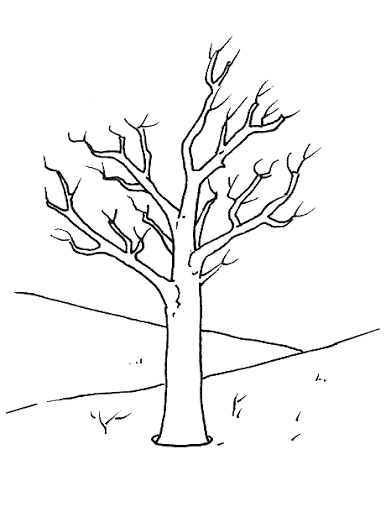 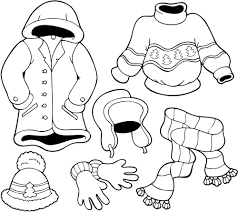 